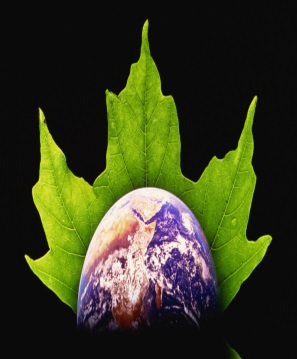 Colorado Swimming Pool and Mineral Bath Regulations RevisionWork Group meetingMarch 18, 2016Conference call from 1:00 – 2:00 pm to discuss scheduling and possible format of an initial stakeholder outreach webinar.  Also discussed logistics of setting up a webinar and promotion of the event.  Susan Wichmann and Brian Hlavacek were on the phone and Jim Rada and Craig Sanders (JCPH Pool Program Manager) hosted the call through JCPH Webex.Jim has been invited to present on a NACCHO webinar in mid-May about the planned process for the Colorado MAHC Implementation initiative.  Because of this timing, the group agreed to a target of May 3 in the morning to conduct a 30-45 minute webinar with 15-30 minute Q&A. (Should we reach out to NACCHO to see if they could help us with the webinar? And Survey Monkey?)We also discussed the possibility of doing a follow-on opinion survey for attendees of the webinar and possibly some on-line polling during the event to gather some data regarding the readiness of the government and industry to enter into the statutory and regulatory revision process in Colorado.  The group again emphasized how important it will be to gain strong statewide support from a wide variety of stakeholders from the recreational water industry before we embark on this initiative.  We discussed the importance of reaching as many different voices in this industry as possible. Susan indicated that their NSPF Industry email list includes approximately 7000 email addresses.  CDEH can reach all local EH and PH programs through their Google group and the CALPHO email list.  CEHA membership can also be reached and we can also try to locate contacts for all parks and recreations districts in the state.  With these and perhaps other groups, we are confident that we can have a broad reach.  Promotion for the initial outreach webinar can be accomplished through many of the same mechanisms along with social media of a variety of potential stakeholders.The webinar outline would include at least the following:Purpose of webinar – Need for regulatory update in ColoradoOverview of the MAHC	Seeking potential stakeholders (Poll Question #1 what segment of the Industry do you represent?) (Poll question #2 – How well do you know the MAHC?) Overview of the MAHC, comparison to the Colorado Regulations.Work group thoughts about whether the focus should be first on a statutory change then regulation change of if both stakeholder efforts could/should be done in parallel. Layout of potential timeline for this processStatute Spring 2017  Legislative process overview	Regs End of 2017 early 2018.Board of Health Rulemaking processPolling question #3 Should Colorado move forward to adopt revised laws and/or regulations for Colorado Aquatic Venues?  Polling Question #4 What would be your preferred approach to changing the statutes and regulations Contact email address to pose questions after the stakeholder outreach webinar.Follow up Survey Monkey to all potential stakeholders.We all agreed to have another meeting on March 30, 2-3 pm to work on refining the webinaragenda, make assignments, etc.From the December meeting, the four of us set up some early roles for each of usSusan – 	Gather names and contact information for potential stakeholders from NSPF database and other organizations and local agencies.		Look into NSPF hosting the webinar.Brian -	Gather information regarding the TCHD outreach efforts and any other meetings on this topic.Jeff - 	Discuss and gather information regarding the BOH rulemaking process and key timing issues for rulemaking with SBOH Administrator.Jim -	Prepare to discuss and seek input at the CDEH meeting in January in Colorado Springs.		Connect with the MAHC Implementation Committee at NACCHOAll – 	Gather/Compile information regarding similar initiatives in other states that may serve as models for us. 